Remote Learning Policy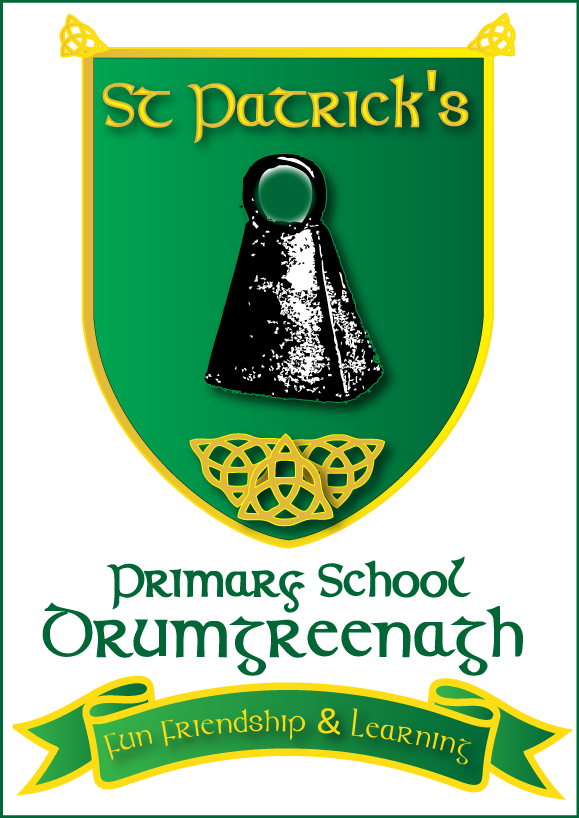 Contents1. Aims	22. Roles and responsibilities	23. Who to contact	Error! Bookmark not defined.4. Data protection	Error! Bookmark not defined.5. Safeguarding	66. Monitoring arrangements	67. Links with other policies	61.  AimsThis remote learning policy for staff aims to:Ensure consistency in the approach to remote learning for pupils who are not in school due to self-isolation as a result of Covid -19 Set out expectations for all members of the school community with regard to remote learningProvide appropriate guidelines for data protectionTo whom does this policy apply? In line with government guidance, pupils, staff and families should self-isolate if they have tested positive for Covid- 19 St Patrick’s Primary School will provide remote learning (online) for pupils who are not able to attend school due to self- isolation for the reasons above, or in the event of the school being closed for by the Department of Education on the advice of the Public Health Agency 2. Roles and responsibilities2.1: Staff  When providing remote learning, teachers- full time and part time-  must be available between 8.45 and 2.45pm.  If teachers are unable to work for any reason during this time, for example due to sickness or caring for a dependent, they should report this using the normal absence procedure  i.e. contacting the Principal as soon as possible so that alternative arrangements can be made. 2.2. Roles and Responsibilities Principal The principal will oversee remote learning ensuring Work is uploaded Feedback is provided The curriculum is covered Children have access to devices Liaising with parents/ guardiansThe effectiveness of remote learning - through regular meetings with teachers, reviewing work set and feedback from pupils and parentsMonitoring the security of remote learning systems, including data protection and safeguarding considerationsTeaching Staff Teachers are responsible for:Setting work –One piece of Literacy and one piece of Mathematics each day, Spelling/ reading activity every day Religion/ PDMU activity once a week World Around Us – once a week ICT activities should be incorporated in the daily plan Posting Work Work is to be uploaded before 8.45 amPrimary Four/ Five and Primary Six/ Seven: Google Classroom Primary One and Primary Two/ Three: SeesawTeachers will plan lessons based on their monthly curriculum planning, planners will be evaluated and adjusted to take account of developing circumstancesProviding feedback:Teachers will support children’s learning by posting comments on work posted by children responding quickly to requests for support from families via email.Encouraging children to participate in online discussions and to submit work Teaching assistants will support the teaching and learning by assisting staff in uploading and sourcing appropriate materials Remote Teaching for staff who are self- isolating Teaching staff are required to self-isolate if they develop Covid-19). If a member of staff is required to self- isolate, they are expected to: Follow the normal reporting procedure for planned absence Take a test for Covid- 19 and share the results of the test with school so that appropriate action can be takenWhile self-isolating, and if able to do so, staff may be asked to support learning for their class. Parent/ Guardian/ Pupil Where possible it is beneficial for children to maintain a structured, regular routine consequently children are required to access the relevant learning platforms daily and complete the work which has been set for themWhen a teacher asks a child a direct question online the child must respondChildren should be made aware that the online platform is a learning platform. Parents/ guardians may wish to establish an alternative platform for children to communicate informally If children experience difficulty accessing the online work or are experiencing difficulty parents/ guardians should contact the school  nmagee351@c2kni.net Work completed at home should be stored in a safe place so that it can be returned when school resumesEvery effort will be made by staff to ensure that work is set promptly on appropriate platforms but the school cannot guarantee that the chosen platforms will work on all devices. Should accessing work become an issue, parents/ guardians should contact the Principal promptly – nmagee351@c2kni.netThe school will keep parents/guardians informed via the School App, parents/guardians should ensure that they have selected their child’s correct year group on the School AppTeachers will be available to answer emails during normal school teaching hours Teachers will not communicate with parents/ guardians/ pupils via social media platforms or via private messagingTeachers will pass complaints or concerns shared by parents and pupils to the Principal Children who fail to complete work will be contacted by the school each Friday – initially via text and if work is still not submitted via telephone2.2 Teaching AssistantsWhen assisting with remote learning, teaching assistants must be available between 8.45- 1.45 pm. If an assistant is unable to work for any reason during this time, for example due to sickness or caring for a dependent, they should report this using the normal absence procedure. When assisting with remote learning, teaching assistants are responsible for:Supporting pupils who aren’t in school with learning remotely Attending virtual meetings with teacher or principal when required2.3 Subject Coordinators and SENCO Alongside their teaching responsibilities, subject coordinators are responsible for:Considering whether any aspects of the subject curriculum need to change to accommodate remote learningWorking with the teachers who are teaching their subject remotely to make sure all work set is appropriate and consistentMonitoring the remote work set by teachers in their subject through regular discussions with teachers and by regular review of work setAlerting teachers to resources they can use to teach their subject remotely2.5 Designated Safeguarding Teacher The Designated Teacher is responsible for maintaining records reporting to Principal/ Board of GovernorsLiaising with relevant outside agencies  2.7 Pupils and parentsPupils are expected to behave in a respectful manner when addressing teachers or peers online. They are responsible for: Completing work to the deadline set by teachersSeeking help if they need it, from teachers or teaching assistantsAlerting teachers if they’re not able to complete workResponding to questions asked by teachersStaff can expect the parents/ guardians of children learning remotely to:Make the school aware if their child is sick or otherwise cannot complete workSeek help from the school if they need it Be respectful when making any complaints or concerns known to staff2.8 Board of Governors The Board of Governors is responsible for:Monitoring the school’s approach to providing remote learning to ensure a high standard of teaching and learning Ensuring that remote learning systems are appropriately secure, for both data protection and safeguarding reasons3.1 Processing personal dataStaff members may need to collect and/or share personal data such as email addresses as part of the remote learning system. As long as this processing is necessary for the school’s official functions, individuals won’t need to give permission for this to happen.However, staff are reminded to collect and/or share as little personal data as possible online.3.2 Keeping devices secureAll staff members will take appropriate steps to ensure their devices remain secure. This includes, but is not limited to:Keeping the device password-protected – strong passwords are at least 8 characters, with a combination of upper and lower-case letters, numbers and special characters (e.g. asterisk or currency symbol)Ensuring the hard drive is encrypted – this means if the device is lost or stolen, no one can access the files stored on the hard drive by attaching it to a new deviceMaking sure the device locks if left inactive for a period of timeNot sharing the device among family or friendsInstalling antivirus and anti-spyware softwareKeeping operating systems up to date 4:  Monitoring arrangementsThis policy will be reviewed by Mrs N. Magee, Principal, at the beginning of each school year. At every review, it will be approved by staff and governors5: Links with other policiesThis policy is linked to the following school policies: Behaviour policy Child protection policy and coronavirus addendum to our child protection policyData protection policy and privacy noticesHome-school agreementICT and internet acceptable use policyOnline safety policy